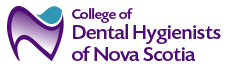 STUDY CLUB ANNUAL REPORTDecember 2023
RETURN THIS FORM AND AN UPDATED MEMBERSHIP LIST TO CDHNS BY DECEMBER 31Executive CommitteeWere your meetings virtual this year?        Yes    NoPresentation 1:Date: 		Length of Presentation:	Topic and Description:Course Objectives:Speaker Name and Qualifications:Presentation 2:Date: 		Length of Presentation:	Topic and Description:Course Objectives:Speaker Name and Qualifications:If you did not have any presentations/meetings, what were the reasons?What goals or plans does your study club have for the upcoming year?OTHER PRESENTATIONS FOR THE YEAR YOU ARE REPORTING ON, IF APPLICABLEPresentation 3 (if applicable):Date: 		Length of Presentation:	Topic and Description:Course Objectives:Speaker Name and Qualifications:Presentation 4 (if applicable):Date: 		Length of Presentation:	Topic and Description:Course Objectives:Speaker Name and Qualifications:Name of Study Club: Chair of Study Club:Phone/Email of Chair: If yes, please provide information on the protocols and policies that were implemented to ensure that the Study Club Verification requirements under 7.2.2 (4) were met.